The Booster Clubof thePlano Senior High School Golf Teamcordially invites youto participate in the Twelfth AnnualPlano Wildcats Golf Classicto be held atThe Golf Club at Twin Creeksthe 10th day of November, 2018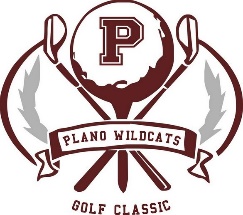 All proceeds benefit the Golf Team$100 per player – 4 person scramble8a Shotgun StartRegistration and breakfast, starting at 715aLunch served following the round with raffle and prizesCash beverages available through the Club